Ösztöndíjak2017/2018/1 félévSZIE GTK HÖK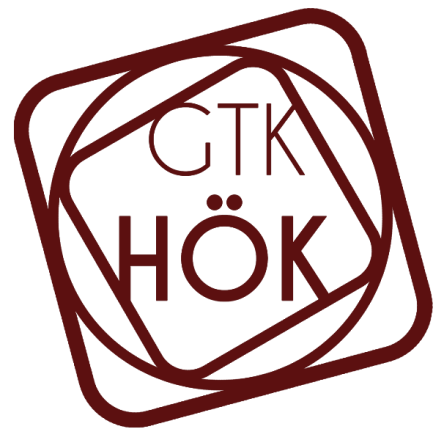 Kedves Hallgatók! Az alábbiakban összegyűjtöttük nektek, azokat a fontos tudnivalókat és apró változásokat, melyek az ösztöndíjpályázást érintik. Reméljük, ez a kis összefoglaló segít nektek az eligazodásban és választ ad kérdéseitekre! TUDNIVALÓK: 2017/18 I. félévében az ösztöndíjak leadási határideje később történik az eddigiekhez képest. Leadási határidő: 2017. szeptember 18. (hétfő) Eddig kérjük eljuttatni a pályázatokat bármilyen formában! FONTOS! A határidőt meghaladóan nem áll szándékunkban további pályázatokat fogadni! Hiánypótlás: 2017. szeptember 22-ig (24:00) Az ű̋rlapokat GÉPPEL kell kitölteni, majd nyomtatás után KÉZZEL, KÉK tollal aláírni! Minden pályázatot a GTK HÖK irodájába fogadunk
(Forrásközpont 116. szoba)  Ez időszak alatt fokozottan figyelünk az iroda ügyeleti rendjére!  Pályázatokat papír és E-MAIL formában (SCANNELVE vagy OLVASHATÓAN BEFOTÓZVA) is be kell adni! E-mail címeket Referensek fogják megadni  A csatolandó dokumentumok NEM LEHETNEK 3 HÓNAPNÁL RÉGEBBIEK!  	BKH-s hallgatóknak CSAK E-mailben kell elküldeni a pályázatokat!  RENDSZERES SZOCIÁLIS ÖSZTÖNDÍJ A szociális juttatásokra jogosult hallgatóknak szociális helyzete alapján 1 félévre biztosított juttatás. Csak államilag támogatott képzésben részt vevő hallgatók pályázhatják meg. Pályázatot adhat be fogyatékossággal élő, vagy egészségi állapota miatt rászorult, halmozottan hátrányos helyzetű, családfenntartó, nagycsaládos, árva…stb. hallgató. A pályázatokat a bekért mellékletekkel, igazolásokkal együtt a szorgalmi időszak 2. hetének végéig kell benyújtani. Nem kaphat rendszeres szociális ösztöndíjat passzív státuszú hallgató.		Államilag támogatott nappalis tagozatos hallgatók pályázhatják  Pályázás menete:  o Űrlap kitöltése, mely megtalálható: www.gtk.szie.hu/hallgatoknak/nyomtatvanyok 
dokumentum letöltése -> „Pályázat rendszeres szociális ösztöndíjra” Szükséges dokumentumok: o Jövedelemigazolás (Munkáltatói igazolás) (jún.-júl.-aug.) (A weboldalon található jövedelemigazoló sablon elhagyható!) o Egy háztartásban élőkről szóló igazolás o Tanulói/hallgatói jogviszony igazolások o Munkanélküli igazolások o Hátrányos helyzetről szóló igazolás (önkormányzati)o Kollégiumi igazolás (koli belépő másolata NEM) o Orvosi igazolások o Halotti anyakönyvi kivonat másolat 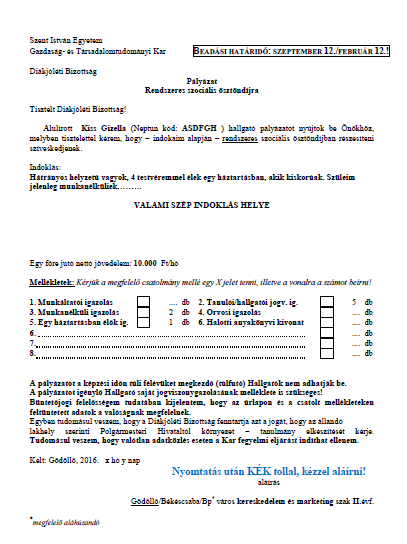 INTÉZMÉNYI ÖSZTÖNDÍJ 		Önköltséges és államilag támogatott hallgatók egyaránt pályázhatják  		Azok, akik tanterven túlmutató tevékenységet végeznek  Szükséges dokumentumok:  o Pályázati űrlap o Ajánlás (Ezt a tevékenységet igazoló személy írja a pályázó fél részére, előzetesen kérni kell tőle.) Papír + E-mail formában SPORT ÖSZTÖNDÍJ 		Államilag támogatott és önköltséges hallgatók is pályázhatják  		Sporttevékenység, melyben eredményt is ért el  Szükséges dokumentumok:  o Pályázati űrlap o Sportegyesülettől származó igazolás LAKHATÁSI TÁMOGATÁS 	CSAK Budapesti Képzési Helyen tanuló államilag támogatott hallgatók igényelhetik  	Különvált a rendszeres szociális ösztöndíjtól  Szükséges dokumentumok:  o Pályázati űrlap (hamarosan elérhető lesz) o Közlekedés társaság jegyei/bérleteinek másolata o Albérlet szerződésének másolata o Kollégiumi igazolás Államilag támogatott/állami ösztöndíjas képzésben a rendszeres szociális* és az intézményi ösztöndíj** támogatásról szóló papírok csatolmányokkal történő leadási határideje: 2017. szeptember 22. (péntek). A rendszeres szociális ösztöndíjak formanyomtatványa megváltozott, így különvált alap- illetve rendszeres szociális ösztöndíjra! Alap ösztöndíjra csak az első félévüket megkezdő hallgatók pályázhatnak Ezen dokumentumokat a szakok a csoportvezetőiknek (évfolyamfelelősök) adják oda, akik továbbítják az adott szak tanulmányi referensének, melyben az alábbi lista nyújt segítséget! A csatolandó dokumentumok nem lehetnek 3 hónapnál régebbiek, így melyek mégis ezen időpontot túlhaladják, azon Hallgatóknak hiánypótlás lesz kiírva, melyet legkésőbb szeptember 29-ig teljesíteniük kell! Ezen felül lehet még leadni rendkívüli szociális ösztöndíjról szóló dokumentumot is, a mely nincsen határidőhöz kötve, minden ösztöndíj kifizetés előtt, a hónap elsejéig el lesz bírálva. Kérem továbbá a csoportvezetőket (évfolyamfelelősöket), hogy évfolyamtársaikat figyelmeztessék, hogy nézzék a NEPTUN levelezést! Jó pályázást kíván: Tanulmányi Munkacsoport és a Tanulmányi Referensek *Lakhatási támogatás csatolmányokkal történő igénybevétele, melyet a formanyomtatványon jelezni kell! ** Az Intézményi Ösztöndíj Önköltséges/Költségtérítéses képzésben is leadható! NévSzak(ok)ElérhetőségekKarnok VivienGazdasági és vidékfejlesztési agrármérnök BSc + FSZ, Vidékfejlesztési agrármérnök MSc (Gödöllő)karnokvivien@gmail.comJánosi FannyGödöllőn zajló képzésekjanosi.fanny.gtk.szie@gmail.comDőry ViktóriaBKH-s képzések